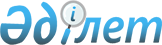 Қазақстан Республикасы Қаржы министрлiгi Мемлекеттiк мүлiк және жекешелендiру комитетiнiң мәселелері
					
			Күшін жойған
			
			
		
					Қазақстан Республикасы Үкіметінің 2004 жылғы 28 қазандағы N 1114 Қаулысы. Күші жойылды - Қазақстан Республикасы Үкіметінің 2008 жылғы 23 желтоқсандағы N 1228 Қаулысымен




      Күші жойылды - Қазақстан Республикасы Үкіметінің 2008.12.23 


 N 1228 


 Қаулысымен.





      Қолданушылардың назарына!






      Қазақстан Республикасы Үкіметінің 2004 жылғы 28 қазандағы N 1114 Қаулысының 1-тармағының 3) тармақшасын қоспағанда күші жойылды - Қазақстан Республикасы Үкіметінің 2008.04.24 


 N 387 


 (қолданысқа енгізілу тәртібін 


 10-тармақтан 


 қараңыз) Қаулысымен.



      Қазақстан Республикасы Президентiнiң "Қазақстан Республикасының мемлекеттiк басқару жүйесiн одан әрi жетiлдiру жөнiндегi шаралар туралы" 2004 жылғы 29 қыркүйектегi N 1449 
 Жарлығына 
 сәйкес Қазақстан Республикасының Үкiметi 

ҚАУЛЫ ЕТЕДI:





      1. Қоса берiлiп отырған:



      1) 


күші жойылды - Қазақстан Республикасы Үкіметінің 2008.04.24  


 N 387 


(қолданысқа енгізілу тәртібін 


 10-тармақтан 


 қараңыз) Қаулысымен.





      2) 


күші жойылды - Қазақстан Республикасы Үкіметінің 2008.04.24  


 N 387 


(қолданысқа енгізілу тәртібін 


 10-тармақтан 


 қараңыз) Қаулысымен.





      3) Комитеттiң қарамағындағы ұйымдардың тiзбесi бекiтiлсiн.




      2. Комитеттiң төрағасына үш орынбасары болуына рұқсат етiлсiн.




      Ескерту. 2-тармаққа өзгерту енгізілді - ҚР Үкіметінің 2006.02.27. N 


 134 


 қаулысымен.






      3. "Қазақстан Республикасының Қаржы министрлiгi Мемлекеттiк мүлiк және жекешелендіру комитетiнiң мәселелерi" туралы Қазақстан Республикасы Үкiметiнiң 1999 жылғы 5 шілдедегi N 930 
 қаулысының 
 (Қазақстан Республикасының ПYКЖ-ы, 1999 ж., N 32-33, 295-құжат) 1-тармағы 1) және 2) тармақшаларының күшi жойылды деп танылсын.




      4. Осы қаулы қол қойылған күнiнен бастап күшіне енедi.


      Қазақстан Республикасының




      Премьер-Министрi


Қазақстан Республикасы 



Yкiметiнiң        



2004 жылғы 28 қазандағы



N 1114 қаулысымен   



бекiтiлген       





Қазақстан Республикасы Қаржы министрлігі






Мемлекеттiк мүлік және жекешелендiру комитетi туралы






ереже





      Ескерту. Ереженің күші жойылды - Қазақстан Республикасы Үкіметінің 2008.04.24 


 N 387 


 (қолданысқа енгізілу тәртібін 


 10-тармақтан 


 қараңыз) Қаулысымен.



Қазақстан Республикасы 



Үкiметiнің       



2004 жылғы 28 қазандағы



N 1114 қаулысымен  



бекiтілген      





Қазақстан Республикасы Қаржы министрлігі






Мемлекеттiк мүлiк және жекешелендiру комитетiнiң






құрылымы





      Ескерту. Құрылымның күші жойылды - Қазақстан Республикасы Үкіметінің 2008.04.24 


 N 387 


 (қолданысқа енгізілу тәртібін 


 10-тармақтан 


 қараңыз) Қаулысымен.



Қазақстан Республикасы 



Үкiметiнің       



2004 жылғы 28 қазандағы



N 1114 қаулысымен  



бекiтілген       





Қазақстан Республикасы Қаржы министрлiгі






Мемлекеттік мүлiк және жекешелендiру комитетiнiң






қарамағындағы ұйымдардың тiзбесi 





      Ескерту. Тізбеге өзгерту енгізілді - ҚР Үкіметінің 2005.05.19. N 


 475 


 қаулысымен.



      1. "Ақпараттық-есептеу орталығы" акционерлiк қоғамы

					© 2012. Қазақстан Республикасы Әділет министрлігінің «Қазақстан Республикасының Заңнама және құқықтық ақпарат институты» ШЖҚ РМК
				